Lancaster Seventh-Day Adventist ChurchA House of Prayer for All People 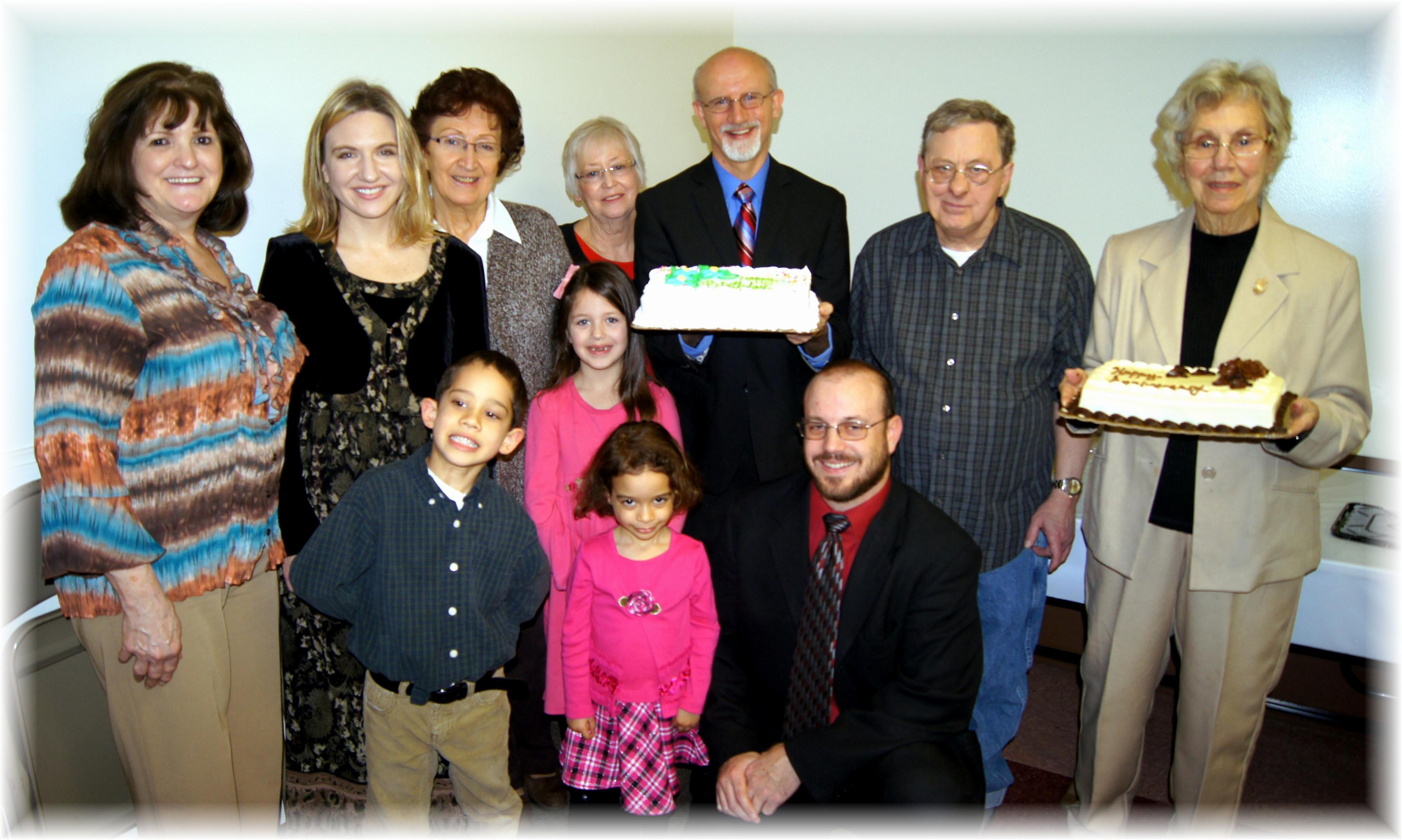 Back Row: Linda, Trina, Alice, Sharon, Pastor Mike, David   Anniversary: BettyFront:  Elijah, Callie, Abigail, AnthonyFebruary Birthdays and Anniversary - 2013